附件：南阳市农业农村局服务指南二维码（第一批）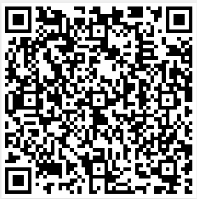 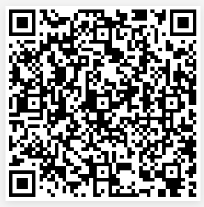 种畜禽生产经营许可（设立）                    种畜禽生产经营许可（注销）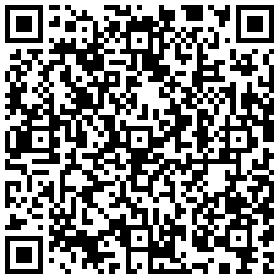 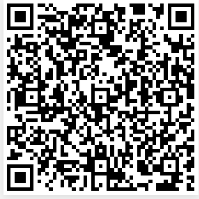 种畜禽生产经营许可（复验换发）                    种畜禽生产经营许可（变更）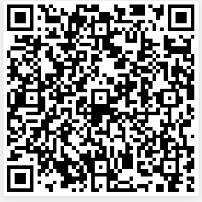 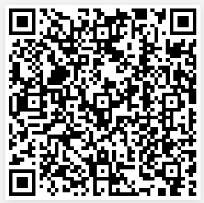 动物和动物产品无害化处理场、                 动物和动物产品无害化处理场、动物隔离场所动物防疫条件合格证核发（设立）  动物隔离场所动物防疫条件合格证核发（变更）   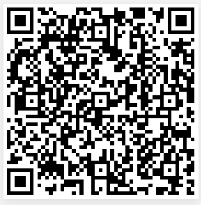 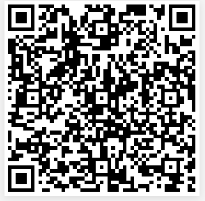 农药经营许可证申请                             农药经营许可证变更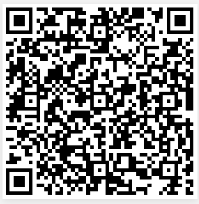 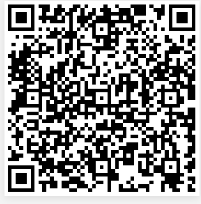 农药经营许可证延续                           农业植物及其产品调运检疫及植物检疫证书签发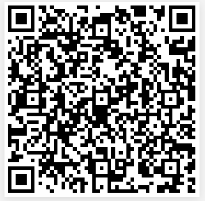 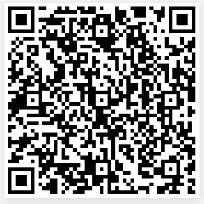                   产地检疫                     农作物种子生产经营许可证核发(CD证设立)                             